Inleiding
Handbalvereniging R.S.C. is een sportieve vereniging die zich op vrijwillige basis inzet om spelers met plezier te laten handballen. Ook vinden wij het belangrijk dat zowel de spelers als vrijwilligers hun talenten binnen de vereniging kunnen ontplooien. Om zorg te dragen dat toekomstige leden kunnen blijven handballen, is het de taak van HV R.S.C. om een solide basis te creëren, waardoor de vereniging voldoende middelen heeft om hierin te voldoen. Vanwege de bovenstaande redenen heeft het bestuur medio 2019 haar huidige structuur onder de loep genomen en is dit beleidsplan opgesteld. Zo is het aantal bestuursleden van drie naar vijf leden uitgebreid en zijn er een vijftal commissies gevormd met een bestuurslid als coördinator. In het betreffende hoofdstuk van dit beleidsplan worden de doelstelling en taken van elke commissie beschreven. Het strategisch beleidsplan is een houvast - een richtlijn - om de komende jaren de vereniging naar een hoger niveau te tillen. Hoewel we proberen vijf jaar vooruit te kijken, is het geen draaiboek voor de komende vijf jaar. Een beleidsplan is en blijft een dynamisch geheel en kan waar nodig of noodzakelijk worden bijgesteld. Het plan heeft een belangrijke functie voor zowel het bestuur, vrijwilligers, spelers en ouders/verzorgers.
Sportieve groet,Bestuur HV R.S.C.Missie & VisieDe missie en visie helpen het bestuur van HV R.S.C. bij het besturen van de vereniging en het nemen van besluiten. Wat in de missie en visie staat, zijn niet zo maar ’mooie woorden’, maar het zijn die zaken die we als vereniging echt belangrijk vinden in wie we zijn en wat we willen bereiken. Ver·eni·ging (de; v; meervoud: verenigingen)1 het verenigen2 vrijwillige organisatie van een aantal personen met een bestuur aan het hoofd: sportvereniging, studentenvereniging
Binnen verenigingen gelden andere richtlijnen en ongeschreven regels dan bij een commerciële sportorganisatie zoals een sportschool. Binnen een sportvereniging is men sterk afhankelijk van elkaar en heerst er een gevoel van het ‘samen doen’. Uitgangspunt is dat iedereen op zijn of haar manier een steentje bij draagt. 

2.1 Missie In de missie hebben wij verwoord waar wij - kort en krachtig - als vereniging ‘voor staan’. Het zegt welke waarden we als vereniging belangrijk vinden. Het geeft aan wie we zijn, wat we doen en waarom. De missie zal door de jaren heen weinig veranderen. Het vormt als het ware ons bestaansrecht. Onze missie luidt als volgt: HV R.S.C. wil een (h)echte en gezonde vereniging zijn waar iedereen zich thuis en veilig voelt. Binnen de grenzen van onze mogelijkheden gaan we tot het maximaal haalbare spelresultaat voor onze leden, met behoud van sportiviteit, plezier, gezelligheid en saamhorigheid.2.2 Visie De visie geeft aan ‘waar we voor gaan’. In hoofdlijnen wordt aangegeven wat onze richting is voor de komende vijf jaar en wat we willen bereiken. Deze visie vormt de cultuur en het hart van de vereniging en wordt in al haar doen en laten uitgedragen. Onze visie luidt als volgt:HV R.S.C. zet in op wedstrijd- en breedtesport en fungeert als ontmoetingsplaats waar prestatie, plezier en saamhorigheid hand in hand gaan en waar iedereen respect voor elkaar heeft, zowel binnen als buiten het handbalveld.SWOT-analyse
In het vorige hoofdstuk hebben we in onze missie en visie weergegeven ‘waar we voor staan’ en ‘waar we voor gaan’. Vervolgstap is om vast te stellen wat onze positie is. Waar zijn we goed in? Waar zijn we minder goed in? Waar liggen onze kansen en waar moeten we goed opletten? Een SWOT-analyse brengt deze factoren in beeld. Het is als het ware een samenvatting van onze vereniging (onze sterke en zwakke punten) en de omgeving waar we mee te maken hebben (onze kansen en bedreigingen). Met de uitkomsten van de SWOT-analyse kunnen we focus aanbrengen waar we ons de komende jaren op moeten richten. We noemen dat onze ambities. In de onderstaande tabel worden de belangrijkste uitkomsten van de SWOT-analyse weergegeven.Ambities
Ambities brengen focus aan hoe we invulling geven aan onze missie en visie. In feite geeft het in speerpunten aan wat we de komende vijf jaar willen bereiken en belangrijk vinden.  We hebben voor de periode 2020 - 2025 de volgende ambities geformuleerd:1. Ontwikkelen van opgeleide scheidsrechters.
2. Ontwikkelen van opgeleide trainers/coaches.
3. Vernieuwing in acties die georganiseerd worden vanuit de Actiecommissie.
4. Behoud Hoofdklasse voor dames 1 (middenmoot en hoger).
5. Stimuleren van de groei van jeugdleden.
6. Financieel gezond blijven. Leden en vrijwilligers hebben hier groot aandeel in d.m.v. het deelnemen van acties en het binnenhalen van sponsoren.
7. De jeugdleden de mogelijkheid bieden om mee te draaien in hogere teams. Hiermee willen we het talent van de jeugd benutten.
8. Open en frequente communicatielijnen vanuit het bestuur naar de leden/vrijwilligers/ouders en verzorgers en vice versa.
9. Uitstraling dat we één vereniging zijn. 

Bovenstaande ambities worden door de commissies verder uitgewerkt in een jaarplan. 
Organisatiestructuur
In dit hoofdstuk wordt in gegaan op de bestuurlijke organisatie van HV R.S.C. Een organisatiestructuur dient transparant en eenduidig te zijn. Dit is een waarborg voor de verschillende beleidsdoelen en voor de kwaliteit die we willen leveren. Van belang is verder dat er korte communicatielijnen zijn. Een goede communicatie is een voorwaarde voor een goede aansturing en draagt zorg voor onderlinge betrokkenheid. Ook van belang is dat er een vorm van (budget) verantwoordelijkheid ligt bij de commissies. Juist daardoor kunnen deze, binnen vastgestelde kaders, zelfstandig beslissingen nemen. 

De verantwoordelijkheden voor de commissies binnen het beleidsplan 2020 - 2025 zijn beschreven in de volgende hoofdstukken. Vanzelfsprekend blijft het bestuur (eind)verantwoordelijk voor het geheel. De formele taken en verantwoordelijkheden van het bestuur staan beschreven in artikel dertien van het reglement (de statuten). Specifiek voor het beleidsplan is, naast de overall verantwoordelijkheid, de kerntaak voor het bestuur het (her)inrichten en optimaliseren van de bestuurlijke organisatie en de verenigingsstructuur om daarmee de strategische beleidsuitgangspunten helpen te realiseren. Daarnaast zijn ook de twee vertrouwenscontactpersonen toegevoegd. Zij fungeren als eerste opvang voor leden (sporters, ouders van sporters, toeschouwers, kaderleden, vrijwilligers, bestuur) met een klacht of een vraag. Ze bieden een luisterend oor, geven raad en verwijzen door voor geschikte hulp. De Vertrouwenscontactpersoon is op de hoogte van de mogelijkheden die er zijn om hulp te krijgen. Daarnaast adviseren en stimuleren ze hun vereniging om preventieve maatregelen te nemen. Onderstaande organogram geeft de structuur van de vereniging weer. Daarbij wordt opgemerkt dat elke commissie periodiek in contact staat met een bestuurslid (commissieafgevaardigde). 

               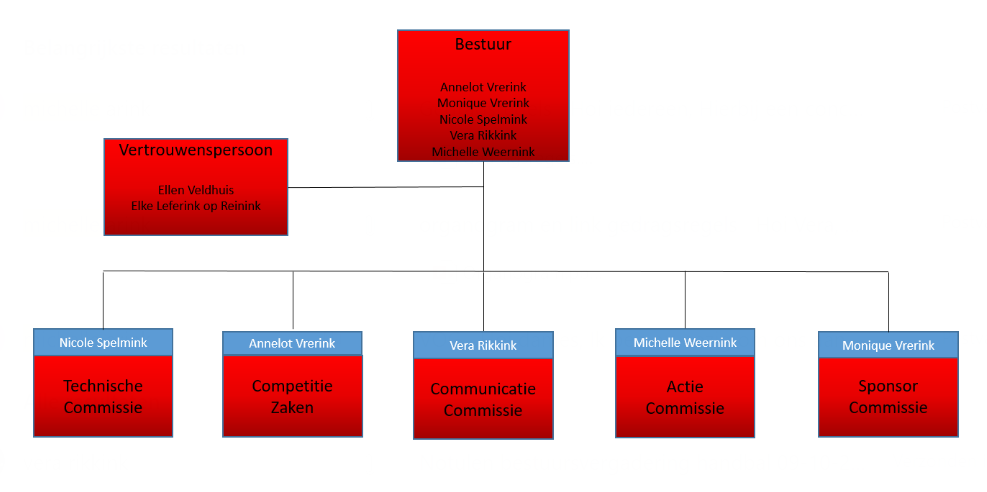 Technische Commissie
De Technische Commissie is in 2019 opgericht met als doel richting te geven aan het sporttechnische gebied van de verening. Vanuit de missie van de vereniging wordt nagestreefd, om binnen de grenzen van onze mogelijkheden, het maximaal haalbare spelresultaat voor onze leden te realiseren. Handbalverenging R.S.C. vindt het belangrijk dat spelers zich kunnen ontwikkelen op zijn of haar niveau.  De focus ligt vooral op het spelplezier en het plezier binnen het team. De verantwoordelijkheden van de Technische Commissie zijn o.a.:- Indeling teams
- Keeperstrainingen
- Opleiden van scheidsrechters, trainers en coaches
- Materiaalbeheer
- Jeugdclinics
- Monitoren en evalueren van trainers en coaches6.1 Opbouw vereniging Binnen handbalvereniging R.S.C. houden we met de indeling van de teams zoveel mogelijk rekening met de richtlijnen vanuit het NHV. Het NHV biedt de mogelijkheid om uit te komen in de wedstrijdsport en breedtesport. Bij de wedstrijdsport staat prestatie op nummer één. Handbalvereniging R.S.C. streeft er naar om Dames 1 uit te laten komen in de wedstrijdsport. Alle overige teams binnen de vereniging acteren in de breedtesport. Doel teams in de wedstrijdsport: Met de beschikbare middelen op het Hoofdklasse niveau acteren. Waarbij spelers voldoende uitdaging krijgen en waarbij spelplezier en sociale contacten belangrijk blijven. Doel teams in de breedtesport: De mogelijkheid bieden om wekelijks te kunnen handballen en waar spelplezier, sociale contacten en voldoende uitdaging de belangrijkste pijlers zijn. 6.2 Leeftijdsindeling en wedstrijdenHet NHV heeft volgende leeftijdsindeling en wedstrijdduur per categorie vastgesteld. Iedere speler zit maximaal 2 jaar in deze categorie (m.u.v. de dispensatiespelers).
Senioren: 19 jaar en ouder		2 x 30 minuten
Recreanten: 				2  x 25 minutenA-jeugd: 17 en 18 jaar			2 x 30 minutenB-jeugd: 15 en 16 jaar			2 x 25 minutenC-jeugd: 13 en 14 Jaar 			2 x 25 minutenD-jeugd: 11 en 12 jaar			2 x 20 minutenE-jeugd: 9 en 10 jaar  			2 x 20 minutenF-jeugd: 7 en 8 jaar			spelen in toernooivorm Kabouters: 6 jaar en jonger 		2 x 15 minutenI.o.m. de coaches/ trainers wordt bepaald wat de speelsterkte van het team wordt bij aanvang van de competitie. De definitieve indeling wordt bepaald door NHV, hier heeft de vereniging geen invloed. 6. 3 Senioren 
Handbalvereniging R.S.C. heeft de intentie om het eerste seinoren team in de Hoofdklasse uit te laten komen. Binnen het eerste team wordt de selectie bepaald door de hoofdtrainer/coach van de vereniging. 
6.3.1. Teamindeling SeniorenEnkel in het eerste team wordt geselecteerd op basis van handbal technische kwaliteiten en inzet. Er wordt naar gestreefd om de daaropvolgende seniorenteams zoveel mogelijk aansluiting te laten houden bij het eerste team. Dit wordt o.a. nagestreefd door de teams samen te laten trainen en jeugd mee te laten trainen en spelen waar mogelijk. Binnen de senioren wordt er gekeken naar een optimale bezetting van alle posities, op basis van getoonde inzet, vaardigheden en verwachte ontwikkeling. De teamindeling voor de senioren wordt bekend gemaakt door de hoofdtrainer. Het is aan de hoofdtrainer om te bepalen wanneer dit wordt gedaan. 6.3.2. Trainingen SeniorenDe senioren teams trainen twee keer per week een duur van 90 minuten. Onder leiding van een hoofdtrainer en indien beschikbaar tevens een teambegeleider. De recreanten teams hebben de mogelijkheid om aan te sluiten bij deze trainingen. 
Tijdens de trainingen wordt onderstaande van spelers verwacht:Spelers zijn gemotiveerd.Gezonde dosis discipline.Afspraken en regels worden nageleefd.Zoveel mogelijk trainingsinzet tijdens de wekelijkse trainingen.Bij afmeldingen van een training wordt dit tijdig gecommuniceerd aan de train(st)er. Beslissingen van train(st)ers worden gerespecteerd. Respect naar elkaar bij speelsters onderling.
6.3.3. Recreanten
De recreanten hebben de mogelijkheid om mee te trainen met de senioren. Er wordt voor deze teams gestreefd naar evenwichtigheid qua aantallen. Bij een recreanten team is er één contactpersoon die rechtstreeks schakelt met de commissie Competitie zaken. 
6.4 Jeugd
Handbalvereniging R.S.C. streeft naar een goede opbouw qua teams. Hiermee bedoelen we te zeggen dat we een bezetting willen alle leeftijdscategorieën die vanuit het NHV worden gehanteerd. Het liefst zien we meerdere teams binnen een leeftijdscategorie. Het plezier is belangrijker dan winnen. Zowel speelsters, ouders/verzorgers, coaches, trainers zijn verantwoordelijk voor het uitdragen hiervan. 
6.4.1. Teamindeling JeugdBij het indelen van de teams wordt er qua indeling vooral gekeken naar de leeftijd, vriendschappen, evenwichtigheid binnen een team. Kwalitatief goede spelers kunnen mee trainen/spelen met een hoger team, dit zorgt voor extra uitdaging. Dit wordt dan door de coach/trainer opgemerkt en gaat altijd in overleg met Jeugd Technische Commissie. Mocht een speler in aanmerking komen voor bovenstaande dan gaat dit altijd in overleg met de speler zelf en ouders/verzorgers, maar uiteraard ook de trainer en coach van het betreffende team. Ook de trainer/coach van het hogere team wordt hierin berokken. De richtlijn is dat spelers niet meer dan twee wedstrijden per weekend spelen. De coach van het team weet ten alle tijde welke speler(s) het betreft.Voor een speler kan dispensatie worden aangevraagd indien het niveau van de betreffende leeftijdscategorie te hoog gegrepen is. Ook om andere persoonlijke redenen zou dispensatie aangevraagd worden. Een speler dispensatie verlenen, is een uitzondering en gebeurt alleen in bijzondere situaties. Dit gaat altijd in overleg met de Jeugd Technische Commissie, de speler, de ouders/verzorgers en de coach van het desbetreffende team.Periodiek vindt het overleg met trainers/ coaches en Technische Commissie plaats. Tijdens dit overleg, wordt er gesproken over de teamindeling jeugd. De volgende punten worden daarin meegenomen:Leeftijd: Er wordt voornamelijk geprobeerd om a.d.h.v. de leeftijdscategorieën tot de teamindeling. Wanneer noodzakelijk kan er dispensatie aangevraagd worden. Evenwichtigheid in teams wat betreft speelsters.Er wordt gekeken naar vriendschappen en relaties binnen de teams.Trainingsopkomst en motivatieTot de zomervakantie, wordt er gespeeld in de ‘oude’ teamsamenstelling. Na de zomer, wordt er in de nieuwe team samenstelling gespeeld. Er valt doorgaans niet te schuiven in de indelingen omdat de keuzes voor de indeling gezamenlijk zijn besloten. Uiterlijk in juni wordt de teamindeling bekend gemaakt van de F tot er met de C jeugd. Dit wordt door de coaches gecommuniceerd richting ouders/verzorgers en spelers. Het moment van de bekendmaking van de A en B jeugd wordt bepaald door de hoofdcoach van de vereniging. 6.4.2. Trainingen jeugdWe streven ernaar dat de E t/m A jeugd twee keer per week trainen, mits het financiële budget toereikend is en er voldoende trainers beschikbaar zijn. Bij de F en H jeugd wordt één keer per week getraind. Daarnaast streven we naar een gedegen opbouw in de teams die met elkaar trainen. Hiermee proberen we ervoor te zorgen dat een team een keer met een hoger en een keer met een lager team mee speelt. Dit zorgt voor een gezonde balans waarin de niveau verschillen zoveel mogelijk worden beperkt. Er moet een gezonde mix zijn qua samenstelling. 6.4.3. Toernooien Aan het eind van de competitie probeert de vereniging teams aan een toernooi mee te laten doen. Dit gaat in overleg met het team. Deelname aan het toernooien die worden aangemerkt door de verenigingen worden door de vereniging betaald. Overige toernooien kunnen worden voorgedragen bij de Technische Commissie en in overleg wordt er gekeken of deelname mogelijk is. 6.4.4. Rol coach/trainersDe coaches begeleiden spelers in tactisch en technisch opzicht. Daarnaast regelt de coach randzaken rondom het team en voorziet het team en de ouders/verzorgers van informatie. De rol van een trainer is het geven van uitdagende trainingen die aansluiten bij het niveau van het betreffende team. De trainer is vooruitstrevend als het gaat om het beter maken van zowel het individu als in teamverband. Indien de trainer niet de coach is van het team, wordt van de trainer verwacht dat hij/zij contact onderhoudt met de coach en af en toe wedstrijden van het team bezoekt. Het is belangrijk dat de trainingen en zaken vanuit oogpunt van de coaches op elkaar aansluiten. Voorkeur gaat uit dat een team beschikt over één coach en een begeleider.In de periode 2020 -2025 wil handbalvereniging R.S.C. graag aandacht gaan besteden aan het opleiden van de trainers en coaches binnen de verenigen. We willen hen de mogelijkheid bieden om een opleiding te volgen. De opleiding wordt in overleg met het bestuur bekostigd door de vereniging.6.4.5. Rol ouders/verzorgersOuders/verzorgers zijn vaak nauw betrokken bij een vereniging. Mede door een aantal taken die worden toebedeeld onder hen, maar ook door aanwezigheid bij wedstrijden en trainingen. Vanuit de vereniging wordt niet gestimuleerd om discussies te voeren tijdens trainingen of wedstrijden met o.a. je eigen kind, scheidsrechters, coaches of trainers. Geef de kinderen geen aanwijzingen tijdens de trainingen en wedstrijd. Dit kan erg verwarrend zijn voor de kinderen. Heb je interesse om kinderen aanwijzingen te geven, vraag dan aan de trainers/coaches of je mee kunt helpen. Laat niet merken dat je je ergert aan het spel van de kinderen. Dit kan het spelplezier negatief beïnvloeden. Help, indien mogelijk, mee als een trainer/coach of andere begeleider dat vraagt. Bedenk dat binnen de vereniging grotendeels door vrijwilligers wordt gedraaid. Mochten er zaken zijn die niet rechtstreeks met een trainer/coach opgepakt kunnen worden, is er mogelijkheid om zaken te melden bij de vertrouwenspersoon of bij het bestuur. 
6.4.6. Ledenwerving jeugdEr wordt naar gestreefd om twee keer per jaar handballessen te organiseren voor kinderen. Het doel van deze handballessen (ook wel instuif genoemd) is om kinderen kennis te laten maken met de sport. De focus ligt hierbij voornamelijk op de F en E-jeugd. Daarnaast worden er handbalclinics op de basisschool georganiseerd. Dit wordt samen met de basisschool gefaciliteerd. Kinderen die zich melden bij handbalvereniging R.S.C. hebben de mogelijkheid om een maand lang kennis te maken met de sport zonder dat zij zich aan hoeven te melden. Na een maand volgt een aanmelding. 6.5. Scheidsrechters De komende vijf jaar (2020 – 2025) wil handbalvereniging R.S.C. de vereniging uitbreiden met 9 nieuwe scheidsrechterskoppels. Deze worden in eerste instantie opgeleid tot verenigingsscheidsrechter, om ze vervolgens door te laten stromen als bondscheidsrechter. Het doel is om voldoende opgeleide scheidsrechters binnen de vereniging op te leiden voor zowel wedstrijdsport als breedtesport. Seizoen 2019 –2020 -> 3 koppels, Seizoen 2020 –2021 -> 3 koppels, Seizoen 2021 –2022 -> 3 koppels
Scheidsrechterkoppels worden in de opleiding aangesteld als scheidsrechter voor een A-jeugd, Senioren (dames 2 of recreanten) wedstrijd. Tijdens deze wedstrijden worden de koppels door de praktijkbegeleiders beoordeelt. De Praktijkbegeleider vraagt voor de koppels een Proeve van Bekwaamheid aan, zodra aan het gewenste niveau wordt voldaan. Vervolgens wordt er een wedstrijd aangewezen die als onderdeel van het examen naar behoren moet worden gefloten. Voor de jeugdleden (C, B en A) wordt er jaarlijks een bijeenkomst georganiseerd. De jeugdleden worden tijdens een theorieles en praktijkles voorbereid op het fluiten van de wedstrijden. De spelers fluiten als een duo de wedstrijden van de jeugd in de breedtesport. Bij jeugdwedstrijden zijn coaches verantwoordelijk om feedack te geven aan scheidsrechters6.6. HandbalMasterzOm de kennis van spelers en coaches te vergroten wordt er HandbalMasterz aangeboden. Hierin oefen je je spelregelkennis en sluit dit af met een examen. Behaal je het examen, dan ontvang je een spelregelbewijs. 
HandbalMasterz is verplicht voor:Alle A-jeugd spelers.Iedereen die een scheidsrechtersopleiding gaat volgen.Coaches die een C-jeugd team of hoger coachen.Iedereen die een trainersopleiding wil volgen.
Door de Commissie Competitiezaken worden deze lijnen m.b.t. HandbalMasterz uitgezet. Zij kijken jaarlijks wie hiervoor in aanmerking komt en krijgen de spelregelkennis aangeboden. Competitie Zaken
De commissie Competitie Zaken is verantwoordelijk voor het in goede banen leiden van het verloop van de trainingen en de wedstrijden. Dit wordt gedaan voor de senioren- en jeugdteams. Wanneer een nieuw lid zich aanmeld bij R.S.C. komt zij als eerste in contact met deze commissie. Het hele aanmeldproces wordt door Competitie Zaken geregeld. Wanneer iemand geen lid is mogen er om verzekeringstechnische reden geen wedstrijden worden gespeeld. Voornamelijk aan het begin van het seizoen dienen de meeste taken uitgevoerd te worden. De commissie streeft er naar om met minimaal 3 personen (incl. afgevaardigde van het bestuur) deze commissie te leiden. Onderstaande taken vallen onder de Commissie Competitie Zaken.Voorafgaand seizoen
Ledenadministratie
Opgave teams in sportlink
Opgave leden in sportlink
ZaalhuurWedstrijdzaken
Indeling scheidsrechters
Indeling ingang
Indeling secretariaat
Kampioenschappen
Beachhandbal
Toernooien
Oefenwedstrijden
Aanspreekpunt verplaatsen wedstrijden/trainingenOverig
Kleding
HandbalMasterzDe commissie Competitie Zaken is samen met de Technische Commissie verantwoordelijk voor het aanstellen van nieuwe jeugdtrainers/coaches aan het begin van het seizoen. Communicatie CommissieDe Communicatie Commissie verzorgt en faciliteert de interne en externe communicatie met betrekking tot alle activiteiten en nieuws over de vereniging. De Communicatie Commissie informeert leden en is verantwoordelijk voor: Het onderhouden van onze website www.hvrsc.nl en App:
Hierop staat alle belangrijke informatie vermeld voor onze leden zoals de teamindeling, wedstrijdschema’s, contributiegelden, gedragsregels etc. Deze middelen zijn ook een informatiebron voor overige geïnteresseerden. Het opstellen van de nieuwsbrief:
Deze wordt ongeveer maandelijks uitgebracht. Deze nieuwsbrief wordt in samenspraak met het bestuur opgesteld. Leden, vrijwilligers of ouders/verzorgers zijn altijd vrij om informatie, leuke weetjes of interessante items aan te leveren. Up-to-date houden van de facebookpagina:
Hierop staan foto’s van acties, een stukje over de pupil van de week, wedstrijduitslagen, informatie over sponsoren etc. Invulling verenigings informatieboekjeOpzetten en plaatsing teamfoto’s op website/verenigingsbord. Wedstrijden en uitslagen kennisgeven in Parochieblad en Dinkelland Visie.Attentiebeleid:
Handbalvereniging R.S.C. staat graag stil bij bijzondere gebeurtenissen van leden binnen onze vereniging, daarom heeft het bestuur een attentiebeleid opgesteld. De Communicatie Commissie voert dit beleid uit, zodat een gepaste attentie bij de juiste persoon terecht komt. Actie Commissie
Met de Actie Commissie willen we bijdragen aan het financieel gezond houden van de vereniging. Dit willen we bereiken door het organiseren van diverse activiteiten. Na elke actie dienen we binnen de commissie het (financiële) resultaat te evalueren. Wat heeft het opgeleverd, hoe verliep de planning/communicatie, wat kan er beter en is het zinvol om de actie volgend jaar nogmaals te organiseren.Naast de inkomsten die een actie oplevert, is het ook een doel van de Actie Commissie om saamhorigheid binnen handbalvereniging R.S.C. te creëren en uit te stralen. Streven naar een familiaire vereniging waar gezelligheid een belangrijk onderdeel vormt.Activiteiten met betrekking tot een kampioenschap of afsluiting van het seizoen, vallen buiten de Actie Commissie. Te denken valt aan:
Paasactie
Verkoop van paaseitjes aan de inwoners van Rossum e.o. door jeugdleden.Grote Clubactie (september)
Verkoop van loten via een landelijke campagne.CSI Twente (juni)
Vrijwilligers uitlenen aan CSI in Geesteren, hiervoor ontvangt de vereniging een financiële bijdrage.TPP (oktober)
Vrijwilligers uitlenen aan TPP in Rossum, hiervoor ontvangt de vereniging een financiële bijdrage.Rabo Clubsupport (inschrijving juni-september)
Inschrijven en doel bedenken om een financiële bijdrage te vragen van Rabobank Twente-Oost. Stemmen werven onder de leden van de lokale Rabobank, op een inzending van handbalvereniging R.S.C.Moederdag actieHet doel voor de komende 5 jaar is om te kijken hoe we meer inkomsten kunnen genereren met nieuwe acties. Sponsor CommissieDe Sponsor Commissie zorgt voor het werven en onderhouden van sponsorrelaties. Voor de vereniging is sponsoring een belangrijke bron van inkomsten. Deze inkomsten zijn belangrijk voor het behouden van een gezonde financiële basis en dragen bij aan het verwezenlijken van de sportieve doelstellingen.Voor de sponsor kan de doelstelling zijn naamsbekendheid, maar uit ervaring merken wij dat een sponsoring vaak ontstaat door middel van ‘goodwill’. Binnen de vereniging is het bestuur eindverantwoordelijk voor de sponsoring.
Manieren van sponsoring:Binnen handbalvereniging R.S.C. worden er verschillende mogelijkheden aangeboden om de vereniging een warm hart toe te dragen. De mogelijkheden worden hier onder opgesomd:
KledingsponsoringBordsponsoringClub van 100BalsponsorTaken Sponsor Commissie: Werven van nieuwe sponsoren.Registratie en administratie m.b.t. sponsoren en contracten.Afsluiten van sponsorcontracten.Uitvoeren afspraken in betreffende sponsorcontracten.Verenigingsbord up to date houden.                                            Kerstattenties sponsoren.Taken Bestuur:De penningmeester zorgt voor inning van de sponsorgeldenOnderhoudt contact met de sponsorcommissie m.b.t. lopende zaken.Bijlage 1: Gedragsregels Handbalvereniging R.S.C. wil een familiaire vereniging zijn waar iedereen met plezier kan sporten. Met gedragsregels willen wij vastleggen wat wij verwachten van onze leden, scheidsrechters, trainers, coaches/begeleiders, ouders/verzorgers en supporters. Maar ook wat men van het bestuur kan verwachten. Middels de gedragsregels willen we een sfeer creëren, en in stand te houden, waar iedereen zich veilig en prettig voelt bij onze vereniging.  5.1 Opbouw De gedragsregels kunnen per betrokkenen van handbalvereniging R.S.C. verschillen. Zo heeft het bestuur andere bevoegdheden en verantwoordelijkheden dan een coach. Om deze reden hebben we de gedragsregels gesegmenteerd.  5.2. Gedragsregels voor het bestuur Schept een omgeving en een sfeer, waarin sociale veiligheid gewaarborgd is en ook zo wordt ervaren.  Handelt altijd in het belang van de vereniging en richt zich op het belang van de leden.  Handelt zo transparant mogelijk, zodat het eenvoudig is om verantwoording af te leggen en er inzicht is in het handelen en de beweegredenen.   Houdt zich aan regels, waaronder de statutaire regelementen, besluiten van de (nationale) bond en andere afspraken. Informatie wordt gebruikt voor het doel van de vereniging. Verklaart vertrouwelijke informatie niet voor eigen gewin of ten gunste van anderen te gebruiken.  Handelt met respect en stelt gelijke behandeling voorop. Belangen worden op een correcte wijze gewogen. Is zorgvuldig en oprecht bij het vermelden van ervaring en functies. Gaat zorgvuldig en correct om met vertrouwelijke informatie. Zal bestuursbesluiten goed onderbouwen, zodat men begrip heeft voor de gekozen richting.  Neemt geen geschenken of giften aan die bestemd zijn om een persoonlijk voordeel te geven. Is een voorbeeld voor anderen en onthoudt zich van gedragingen en uitlatingen waardoor de sport in diskrediet wordt gebracht.  Is verantwoordelijk om samen met de leden, trainers, coaches/begeleiders, scheidsrechters en ouders/verzorgers gedragsregels voor de eigen vereniging op te stellen en na te leven.  Neemt (meldingen van) onbehoorlijk en/of grensoverschrijdend gedrag serieus. Stimuleert het melden van ongewenst gedrag. Treedt adequaat op tegen het schenden van regels en normen door sporters, vrijwilligers en anderen.  Probeert te komen tot een situatie waarin de handbalvereniging intern en extern handelt met personen en organisaties die van onbesproken gedrag zijn. Gaat na of een trainer/coach/bestuurslid van onbesproken gedrag is, vraagt een Verklaring Omtrent Gedrag (VOG) en doet onderzoek, in relatie tot de beoogde functie.   5.3. Gedragsregels voor trainers, coaches/begeleiders Schept een omgeving en een sfeer, waarin sociale veiligheid gewaarborgd is en ook zo wordt ervaren. Houdt zich aan de veiligheidsnormen, en -eisen.  Is op de hoogte van de regels en richtlijnen én past ze ook toe. Stelt ook sporters in staat om er meer over te weten te komen.  Is zorgvuldig en oprecht bij het vermelden van ervaring en functies. Vermeld alle relevante feiten bij de aanstelling als trainer, coach of begeleider. Gebruikt de positie niet om op onredelijke of ongepaste wijze macht uit te oefenen. Onthoudt zich van elke vorm van (machts)misbruik, emotioneel misbruik, fysiek grensoverschrijdend gedrag, waaronder seksueel getinte opmerkingen, en aanrakingen en seksueel misbruik. Alle seksuele handelingen, - contacten en - relaties met minderjarigen zijn onder geen beding geoorloofd.  Respecteert het privéleven van de sporter. Dringt niet verder in het privéleven van sporters in dan noodzakelijk is. Gaat met respect om met de sporter en met ruimtes waarin de sporters zich bevinden.  Onthoudt zich van discriminerende, kleinerende of intimiderende opmerkingen en gedragingen. Maakt geen onderscheid naar godsdienst, levensovertuiging, politieke gezindheid, ras, geslacht, seksuele gerichtheid, culturele achtergrond, leeftijd of andere kenmerken. Sluit niemand buiten en is tolerant.  Is een voorbeeld voor anderen en onthoudt zich van gedragingen en uitlatingen waardoor de sport in diskrediet wordt gebracht.  Neemt geen gunsten, geschenken, diensten of vergoedingen aan om iets te doen of na te laten wat in strijd is met de integriteit van de sport. Wordt iets aangeboden om iets te doen of na te laten, dan meldt hij/zij dit aan het bestuur. Ziet toe op de naleving van de reglementen, de huisregels, deze gedragscode en andere normen.  Is waakzaam en alert op signalen en aarzelt niet om signalen door te geven aan het bestuur en/of de vertrouwens(contact)persoon. Spreekt ouders/verzorgers aan op eventueel op onsportief gedrag langs het veld. Drinkt tijdens het coachen geen alcohol en maakt een afspraak met jeugdteams dat er geen alcohol wordt gedronken.  5.4. Gedragsregels voor scheidsrechters Is neutraal bij het leiden van wedstrijden en voorkomt (de schijn van) belangenverstrengeling. Gaat respectvol om met alle betrokkenen. Zorgt voor een veilige omgeving in en rond de wedstrijd in samenwerking met de trainers, coaches en begeleiders. Schept een omgeving en een sfeer, waarin sociale veiligheid gewaarborgd is en ook zo wordt ervaren. Houdt zich aan de veiligheidsnormen en -eisen.  Organiseert een goede samenwerking met de vrijwilligers achter de wedstrijdtafel.  Is dienstbaar, zowel bij het faciliteren van een sportief verloop van de wedstrijd, als bij het uitvoeren van het beleid rond sportief gedrag.  Ziet toe op naleving van regels en normen in samenwerking met de trainers, coaches en begeleiders. Ziet toe op de naleving van de reglementen, de huisregels, deze gedragscode en andere normen. Handelt zo transparant mogelijk, zodat het eenvoudig is om verantwoording af te leggen en inzicht bestaat in het handelen en de beweegredenen.  Is een voorbeeld voor anderen en onthoudt zich van gedragingen en uitlatingen waardoor de sport in diskrediet wordt gebracht, ook bij het gebruik van social media.  Neemt geen gunsten, geschenken, diensten of vergoedingen van tegenspelers, trainers, coaches, bestuurders of derden aan, om iets te doen of na te laten wat in strijd is met de integriteit van de sport. Wordt iets aangeboden om iets te doen of na te laten, dan meldt hij/zij dit aan het bestuur. Is collegiaal t.o.v. andere scheidsrechters en officials, ook als hij/zij toeschouwer is bij een collega-scheidsrechter.  Is zich bewust van de risico’s van matchfixing. Handelt voorzichtig en meldt eventuele signalen bij de sportbond.  5.6. Gedragsregels voor spelers Wanneer een speler iets wordt gevraagd, iets te doen wat tegen zijn/haar eigen gevoel, normen en waarden ingaat, meldt hij/zij dit bij het bestuur of de vertrouwenspersoon. Ook wanneer een speler wordt benaderd om vals te spelen. Toont respect: voor de tegenstander(s), teamgenoten, scheidsrechter, trainers/coaches, toeschouwers en ieder ander. Let op zijn/haar taalgebruik en hoe hij/zich aan anderen presenteert. Geeft iedereen het gevoel dat hij/zij zich vrij kan bewegen.  Gaat netjes en zuinig om met sponsorkleding van de vereniging. Accepteert de beslissingen van de scheidsrechter en coach/begeleider tijdens wedstrijden. Respecteert afspraken: komt op tijd, meldt zich tijdig af, luistert naar instructies en houdt zich aan de regels.  Tijdens training wordt inzet getoond.  Gaat netjes om met de omgeving. Maakt niets stuk, respecteert ieders eigendommen en laat de kleedkamer netjes achter. Ruimt de materialen op. Gooit afval in de afvalbakken.  Raakt buiten de normale sportbeoefening, niemand tegen zijn of haar wil aan.  Houdt zich aan de regels. Leest de reglementen, de huisregels, deze gedragscode en alle andere afspraken, en houdt zich daar ook aan.  Tast niemand in zijn waarde aan. Pest niet. Onthoudt zich van discriminerende, kleinerende of intimiderende opmerkingen en gedragingen. Sluit niemand buiten en is tolerant.  Discrimineert niet. Maakt geen onderscheid naar godsdienst, levensovertuiging, politieke gezindheid, ras, geslacht, seksuele gerichtheid, culturele achtergrond, leeftijd of andere kenmerken.  Is eerlijk en sportief. Speelt niet vals, gebruikt geen verbaal of fysiek geweld, gebruik geen doping. Doet niet mee aan het fixen van een wedstrijd, competitie of record.  Meldt overtredingen van deze gedragscode bij het bestuur of de vertrouwenspersoon van de vereniging.  5.7. Gedragsregels voor ouders/verzorgers Ouders/verzorgers zijn voor hun kinderen een voorbeeld. Als zij zich aan afspraken over gedrag houden, dan is de kans groot dat het kind dat ook doet. Daarom ook wat regels die van toepassing zijn voor ouders/verzorgers van de jeugdleden. Natuurlijk zijn alle gedragsregels van anderen ook op de ouders/verzorgers van toepassing. Begeeft zich tijdens de wedstrijd niet in het veld en neemt plaats in de daarvoor bestemde plekken voor het publiek. Onthoudt zich van ongewenst gedrag zoals, schelden, pesten, discriminatie en andere vormen van agressie. Handbalvereniging R.S.C. heeft trainers en leiders. Zij bepalen de gang van zaken rond een team. Heeft een ouder/verzorger kritiek, op- of aanmerkingen op de begeleiding of de organisatie, dan geeft hij/zij dit door aan de teambegeleiding na de training of na de wedstrijd, maar nooit op het veld.  Helpt bij het vervoer van het team naar een uitwedstrijd. Zorgt ervoor dat zoon/dochter op tijd aanwezig is voor training en wedstrijd. Ziet er op toe dat zoon/dochter zich op tijd afmeldt voor een training of wedstrijd. Toont betrokkenheid door een (team)supporter te zijn. Is positief langs de lijn (voorbeeldfunctie). Respecteert de besluiten van de scheidsrechters. Bespreekt problemen met de juiste mensen op de juiste plaats. Doet naar vermogen vrijwilligerswerk. STERKTE PUNTEN - Wij zijn een familiaire vereniging.- Leden blijven lang bij de vereniging. 
- Financieel gezonde vereniging.- Instroom voor verschillende leeftijdscategorieën.  
- Lage contributie t.o.v. andere   (handbal)verenigingen. ZWAKKE PUNTEN - We hebben te weinig geschoolde coaches en trainers.- We hebben te weinig (geschoolde) scheidsrechters. - Wij beschikken niet over een accommodatie om alle teams op dezelfde locatie te laten spelen.
- Groot leeftijdsverschil binnen de jeugdteams
KANSEN- Toename nieuwbouwijken in Rossum en Weerselo.- Handbal is/wordt populairder in Nederland- Handbal wordt nooit afgelast (binnensport)- Beachhandbal competitie 
- Leden werven in omliggende dorpen: Weerselo, Agelo, Ootmarsum, Denekamp (allemaal geen kern waar handbalsport wordt aangeboden)
- Meer vrijwilligers binden aan HV R.S.C.
- Samenwerking met andere verenigingen Kansen – Kijken naar oud leden
Oud-leden toernooi (recreanten Ambassadeurs van de groep)BEDREIGINGEN -Aanbod van voetbal, volleybal, tennis en dansen onder de jeugd in Rossum
- In de leeftijdscategorie t/m 19 jaar zijn er momenteel 630 inwoners (2019) en in 2030 zijn dit er 380, een afname van bijna 40%. (Visiedocument: Mijn Rossum 2030, 2019)
- Vereniging is sterk afhankelijk van sponsoren/acties- Beperkt aantal trainingsuren bij ledengroei